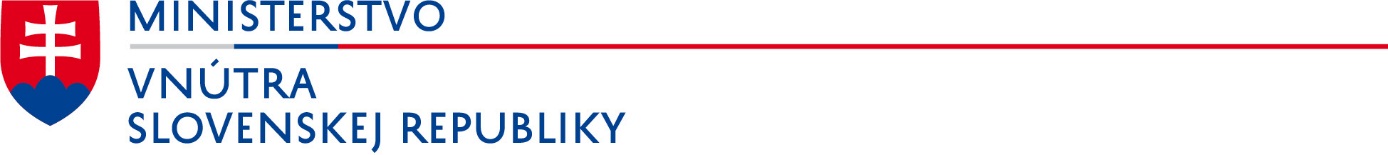       Č. p.: PPZ-NCODK-OPK2-2022/013359-112 Z Á P I Sz vyhodnotenia ponúk v rámci zadávania zákazky s nízkou hodnotou podľa ustanovenia §117 zákona č. 343/2015 Z. z. o verejnom obstarávaní a o zmene a doplnení niektorých zákonov v znení neskorších predpisovI. časťVerejný obstarávateľ :identifikačné údaje verejného obstarávateľa Ministerstvo vnútra Slovenskej republiky, odbor počítačovej kriminality národná centrála osobitných druhov kriminality Prezídium Policajného zboru osoba verejného obstarávateľa, ktorá realizuje zákazku s nízkou hodnotou: JUDr. Zoltán Šťavnický, e-mail: zoltan.stavnicky@minv.sk, tel. č. +421 961050510Opis predmetu zákazky: Zabezpečenie ubytovacích, reštauračných a kongresových služieb  pre účely zabezpečenia školenia príslušníkov Policajného zboru zameraného na aktuálne trendy v oblasti informačno-komunikačných technológií.Typ zákazky: Verejná/NeverejnáZoznam záujemcov, ktorým boli zaslané výzvy na predloženie ponúk Zoznam uchádzačov, ktorí predložili ponuky Čestné vyhlásenie spracovateľa zápisu o vzťahu k uchádzačom:Podľa § 23 zákona č. 343/2015 Z. z. o verejnom obstarávaní a o zmene a doplnení niektorých zákonov v znení zákon č. 483/2015 Z. z. ako zainteresovaná osoba verejného obstarávateľa, ktorá sa podieľa na príprave alebo realizácii verejného obstarávania alebo iná osoba, ktorá poskytuje verejnému obstarávateľovi podpornú činnosť vo verejnom obstarávaní a ktorá sa podieľa na príprave alebo realizácii verejného obstarávania alebo osoba s rozhodovacími právomocami verejného obstarávateľa, ktorá môže ovplyvniť výsledok verejného obstarávania bez toho, aby sa nevyhnutne podieľala na jeho príprave alebo realizácii vyhlasujem, že u mňa nedošlo ku akémukoľvek konfliktu záujmov vo vzťahu k hospodárskemu subjektu, ktorý sa zúčastňuje prípravných trhových konzultácií, uchádzačovi, účastníkovi, dodávateľovi, subdodávateľovi, inej osobe, vo vzťahu k zákazke, a v prípade, ak sa o konflikte záujmov dozviem, bezodkladne to oznámim verejnému obstarávateľovi.II. časťPoradie uchádzačov V súlade s pravidlami uvedenými vo výzve verejný obstarávateľ vyhodnotil ponuky najprv podľa zvoleného kritéria a následne u uchádzača umiestneného na 1. mieste vyhodnotil splnenie podmienok účasti a požiadaviek na predmet zákazky. Uchádzač Kaskády, s.r.o. splnil všetky požiadavky na predmet zákazky a podmienky účasti a preto bol označený ako úspešný uchádzač. III. časť(Uviesť iné skutočnosti, ktoré nastali pri vyhodnotení ponúk a ktoré mohli mať vplyv na výsledok verejného obstarávania, okrem iného aj zoznam vylúčených uchádzačov s uvedením dôvodu ich vylúčenia.)Uchádzač umiestnený ako prvý - ZEBRA STUDIO s.r.o v rámci svojej ponuky nezaslal ani jeden z požadovaných dokumentov určených v podmienkach účasti Výzvy. Vzhľadom na to, že verejný obstarávateľ požadoval predloženie referencie v zmysle písm. c) Zoznam poskytnutých služieb (referencia) podľa podmienok uvedených v časti podmienky účasti, písm. c), a túto referenciu uchádzač nepredložil, bol uchádzač následne vylúčený.Poradie uchádzačov:V Bratislave, dňa 30. 11. 2022Názov účastníkaDátum a čas odoslania výzvyemail/yKaskády, s.r.o.15.11.2022 11:16:19dankotomas@kaskady.skHotel SOREA REGIA Bratislava15.11.2022 11:16:19riaditelrga@sorea.skHotel KORMORÁN Slovakia, s.r.o15.11.2022 11:16:19katarina.novotna@hotelkormoran.skID obálkyDátum a čas doručeniaStav obálky (Predložená/stiahnutá)Názov uchádzačaIČOUlicaČ.p.MestoPSČŠtát8999916.11.2022 12:45:23PodanáPaxtravel, s.r.o.31340571Záhradnícka20Bratislava81107Slovenská republika9035020.11.2022 11:48:17PodanáZEBRA STUDIO s.r.o52158349Somolického1874/62Turčianske Teplice03901Slovenská republika9088923.11.2022 08:19:58PodanáHotel Kormorán Slovakia, s.r.o.35874015Pri hrádzi33Šamorín93101Slovenská republika9101923.11.2022 14:55:20PodanáMV staving a.s.36298972Hviezdoslavova2Prievidza97101Slovenská republika9103423.11.2022 16:13:46PodanáKaskády, s.r.o.36522279Únovce504Galanta92401Slovenská republika9106324.11.2022 01:00:11PodanáECLIPS s.r.o.46530207Štúrova36Chorvátsky Grob90025Slovenská republika9113124.11.2022 10:00:39PodanáMERTEL RG SLOVENSKÁ REPUBLIKA, s. r. o.35967412Šoltésovej14Bratislava81108Slovenská republikaCelková cenaNázov uchádzačaIČOUlicaČ.p.MestoPSČŠtát68 516,30Kaskády, s.r.o.36522279Únovce504Galanta92401Slovenská republikaPoradie úspešnosti:Obchodné meno:Adresa:Celková cena od účastníka bez DPH1.Kaskády, s.r.o.Únovce 504, 924 01 Galanta68 516,302.MV staving a.s.Hviezdoslavova 2, 97101 Prievidza69 914,003.MERTEL RG SLOVENSKÁ REPUBLIKA, s. r. o.Šoltésovej 14, 81108 Bratislava69 941,564.Paxtravel, s.r.o.Záhradnícka 20, 81107 Bratislava72 540,005.ECLIPS s.r.o.Štúrova 36, 90025 Chorvátsky Grob75 977,916.Hotel Kormorán Slovakia, s.r.o.Pri hrádzi 33, 93101 Šamorín89 577,29Spracovatelia:   Schválil:Ing. Vladimíra KarcolováIng. Róbert BohunickýJUDr. Zoltán Šťavnickývedúci oddelenia odhaľovania odboru počítačovej kriminality národnej centrály osobitných druhov kriminality Prezídia Policajného zboru